AROL SANTOS GONZALESEXECUTIVE ADMINISTRATIVE ASSISTANTEnergetic, versatile administrative assistant with 9+ years experience providing high-level administrative support and office management.  Exceptional technology skills combined with superior customer service.  Proven ability to multi-task, manage vendor relations, form strategic partnerships, and successfully implement and oversee complex projects.  Demonstrated office management skills that enhance business relationships and drive organizational performance. KEY STRENGTHSHigh-Level Administrative Support ● Human Resource Support ● Customer Service OrientedConfidential ● Exceptional Communicator ● Highly Organized ● Active ListenerPROFESSIONAL EXPERIENCENubere Oilfield & Petroleum Services FZE & Safwan Petroleum Technologies Establishment Musaffah Abu Dhabi, U.A.E.Executive Assistant May 2013-Dec 2015Human Resource Support:Screened candidates for employment prior to passing along for interview with manager.Supported manager in training new hires while assisting with new job responsibilities.Assisted operations and general managers with work schedules and assigning daily tasks to employees.Managed completion of paperwork related to employee attendance, performance, and payroll.Sales & Marketing Support:Handled all import and export works, including pick-ups, custom clearance of government and non-government orders, deliveries and stocks.Served as logistics facilitator, ensuring all elements of domestic and international distribution processes were top quality and met customer requirements in timely fashion.Served as ADIPEC (Abu Dhabi International Petroleum Exhibition Conference) Coordinator, coordinating event logistics and communications.Assisted managers during client meetings and presentations.Administrative Support:Arranged travel and accommodation for management team members.Attended important meetings with manager, taking notes or dictation and providing general assistance during presentations.Prepared official quotations, LPOs, and delivery notes per client request.Ensured warehouse activities ran smoothly by meeting regularly with department heads to review sales, purchasing, and record control.Interfaced cross-functionally at all levels within company divisions, including offshore and subsidiary management, external vendors, third-party providers, and governmental agencies.Handled direct access to company bank account details, receiving cheques and depositing directly into bank, performing electronic bank fund transfers and managing petty cash and cash flow.CAROL SANTOS GONZALES, Page 2SPECIALIST ELECTRICAL WORKSAbu Dhabi, U.A.E.Secretary (Admin, Accounts, HR & Engineering), Jun 2006-Sep 2012Human Resource Support:Reviewed employment applications and evaluated work history, education and training, compensation needs and other applicant qualification information.Informed applicants of job duties and responsibilities, compensation and benefits, work schedules and working conditions, company policies and promotional opportunities.Advised employee and management personnel on interpretation of company policies, programs and procedures.Maintained records of insurance coverage, pension plans, and personnel transactions, including hires, promotions, transfers, and terminations.Administrative Support:Researched, compiled, assimilated, and prepared confidential and sensitive documentation while briefing the administrator and executive on key content material.Performed various highly confidential and sensitive administrative and executive support tasks.Reviewed and screened incoming correspondence and reports, preparing preliminary assessments on material importance and forwarding to administrator, executive, and staff.Provided exceptional customer service by answering calls and greeting visitors, addressing various inquiries and providing referrals to appropriate staff.Arranged travel reservations, preparing itineraries and travel vouchers and records.EDUCATION & TRAININGAraullo University, Philippines, B.S., Elementary Education, 1999ISO: 9001, Quality Management System Training, 2008Job Seeker First Name / CV No: 1818108Click to send CV No & get contact details of candidate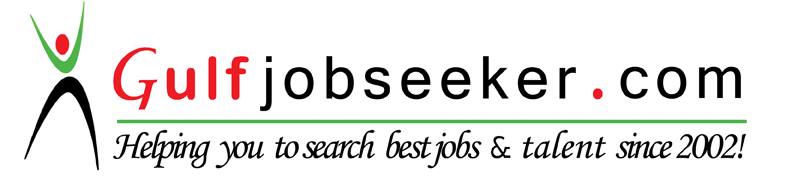 